 SHEEJA 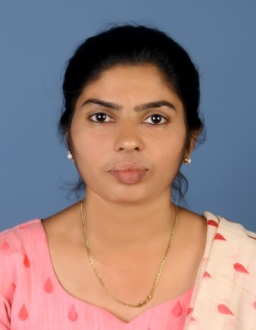  AUTO CAD / CAM DESIGNEREmail:  SHEEJA.373800@2freemail.com CAREER SUMMARYMore than Eight year’s professional experience in office / projects related Drafting, controlling, managing, supervising, planning duties in manufacturing of injection molds and also well experienced in handling Designing software’s like AutoCAD, NX 6, Powermill Delcam , Moldex 3D, Rhinoceros 3D and Revit Architecture(BIM). Good working knowledge of MS office, word, excel, PowerPoint etc. Good interpersonal skills that allow me to develop good working relationships with the team members. And take full responsibility for work assigned to me; long-term goals and meet operational deadlines.CORE COMPETENCIES- AutoCAD drafting (Civil)	- Developing Revit Architecture 3D- Creating NC Program	- CNC Milling Programming in 3 Axis Machine- Converting Designs from 3D to AutoCAD 2D	- Assisting Tool & Die Designing in NX 6- Moldex e-designing	- Mould Flow Analyzing- Result Interpretation of filling, packing, cooling and warpagesPROFESSIONAL EXPERIENCEKELACHANDRA TUBE INDUSTRIES, Chingavanam, Kerala, India(An IS0 9001:2008 has been involved in the Mould Design, Manufacture and Supply of PVC pipes and pipe fittings.)AutoCAD DRAUGHTSMAN (Civil) (June 2009 - Present)CNC PROGRAMMER (Delcam & Autodesk Powermill Premium)(June 2009 - Present)MOULD FLOW ANALYST (Plastic injection molding stimulation software-Moldex 3D) (January 2013 -Present)Asst. PLASTIC TOOL DESIGNER (NX 6) (November 2014 -Present)Duties & Responsibilities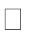 Control and maintain the design standard.Providing design support at all stages of the design process.Writing professional progress reports for project managers and clients.Undertaking simple draft stress calculations, weight calculations.Communicating with machine operators to resolve design issues.Checking moulds for accuracy and errors as per drawings.Import the models for analyzing Meshing the part, runner and cooling and exporting in to solid form.Result interpretation as per injection machines. Assisting Mould designer and converting in to AutoCAD.Developing Presentation Drawings with the help of AutoCAD.Developing Plan, section for Villas, Factory buildings & Residential Flats.Developing Floor Pattern layouts, staircase & toilet details.Architecture Revit 3D for several small projects and additions to clients houses using Auto CAD. Created Floor plans, Furniture and complete houses and additions for houseACADEMIC CREDENTIALSDiploma in Revit Architecture from Planners Group Changanacherry – 2017Diploma in AutoCAD from Planners Group Changanacherry -2009Bachelor of Arts in English  from Devamatha College Kuravilangad, (M.G. University)-2000National Apprenticeship Certificate D/Civil  from N C V T 1998 (Pala Municipal Office)N.T.C Draughtsman Civil from Municipal I.T.C Pala (N C V T).1995Undergraduate in Arts from Alphonsa college Pala -1993 (M.G.University)Secondary School Leaving Certificate from Kerala Board of Exam,1991COMPUTER PROFICIENCYAutodesk Auto CADAutodesk Revit ArchitectureAutodesk Power Mill Premium& DelcamMoldex 3D & Rhinoceros 3DNX 6Microsoft Office package.TRAINING PARTICIPATIONSTool & Die Making from Keltron Tool Room Research & Training CentreAutodesk Power Mill Premium 2018Moldex 3D R15 Advanced TrainingKEY SKILLS AND COMPETENCIESHard working creative, dedicated, well-organized and positive attitude.Ability to work in multi-cultural environmentVery dynamic, hardworking and possess to work under pressureOrganizing abilities & have high degree of adaptability to new environmentsPERSONAL DETAILSNationality                 	: INDIANDate of Birth              	: 05/05/1976Sex                           	: FemaleMarital Status            	: MarriedDECLARATIONI hereby declare that the particulars given above are true and correct to the best of my knowledge and belief.